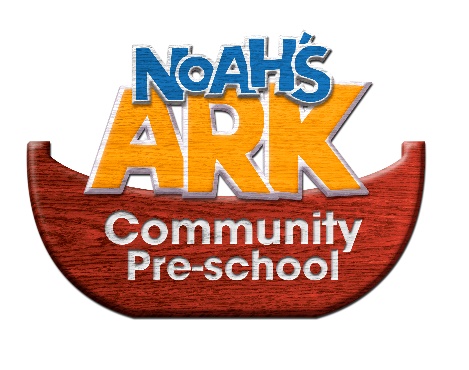 All about MeMy Name is ________________________________________________My start date was___________________________________________My Keyworker is____________________________________________Please record your own observations about your child’s development:Other settings being attended:Other settings being attended:Other settings being attended:Other settings being attended:Name of settingFromToNumber of sessions per weekFull nameFull namePreferred NamePreferred NameDate of BirthDate of BirthAge on entering (Months)Age on entering (Months)EthnicityEthnicityPosition in the family (only child etc)Position in the family (only child etc)Language(s) spoken at homeLanguage(s) spoken at homeSessions BookedWords, sounds or gestures I like to use at homeWords, sounds or gestures I like to use at homeUseMeansMy Family (including pets)I am interested in:I need support with:I am good at:My favourite story is:My Favourite activity:My Favourite toy:My favourite song is:When I’m upset or tired I need:I use a bottle         Y/NI can use a beaker     Y/NI can use an open cup    Y/NMy Changing or toilet routine is:To help me settle I need:When I go outside I like to play:Allergies/Special dietary requirements:Personal, social and emotional development:I am confident with new peopleI will ask for help if neededI can express my feelingsI can take turnsI understand and co-operate with certain boundaries and routinesHome Comments:Communication and Language:I like to listen to storiesI understand complex sentences and use of objectsI can respond to simple instructionsI am beginning to ask questionsI use simple sentencesI use talk in pretend playHome comments:Physical development:I can move freely in a range of waysI can make marks (sometimes giving meaning)I can help when putting on my coat/shoesI can feed myselfI can communicate when Im hungry/thirtsyI can let you know when I have soiled my nappy or need the toiletHome comments: